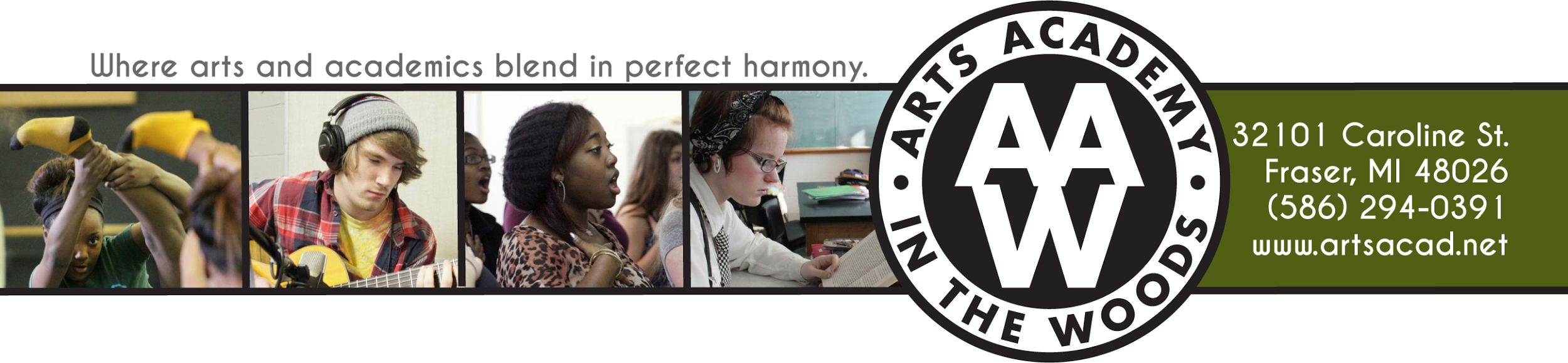 The National Honor Society of Arts Academy in the WoodsImportant Information for Current MembersMaintain 3.0 or higher GPASemester Community Service Responsibility: 15 hours per semester (please see community service hours form for individual service)Yearly Dues: $20 – Please turn into Ms. Chappelle by Friday, November 11thPlease follow the 4 Pillars of NHS by:Checking your email regularlyAttend our monthly meetings consistentlyMake every effort to participate in NHS community service projects and eventsTurn-in your individual community service forms in a timely fashion (with all required information included)Set a positive example for new NHS members and AAW student body